RYSUNEK NUMER 6Szafka pod drukarkę 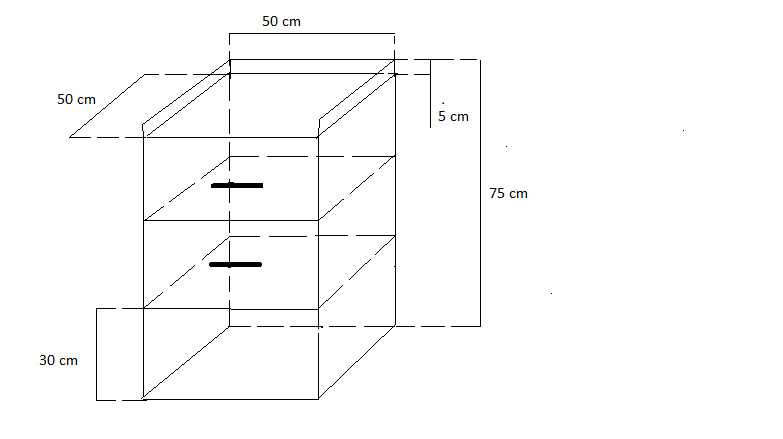 Szafka pod drukarkę na 4 kółkach z górnym ogranicznikiem, dwoma szufladami i wolną przestrzenią pod szufladami.KOLOR dąb sonoma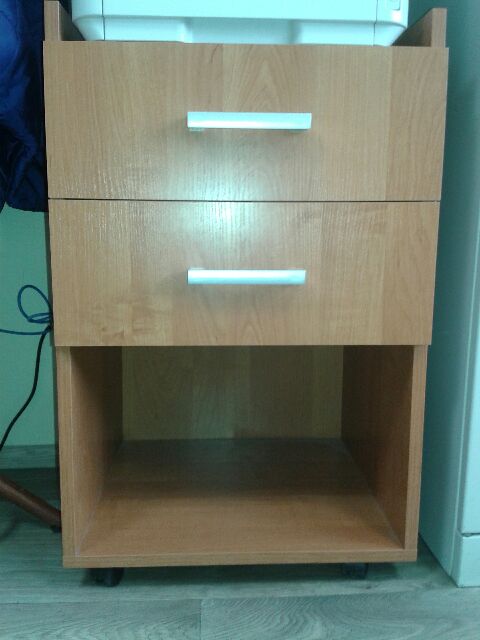 